电子交易平台-投标清单转换工具操作手册投标清单转换工具操作指南一、环境要求1、操作系统要求：Windows 2003/ XP /Vista/Win7 下均可运行，建议使用Win 7版本。2、硬件要求：CPU：推荐使用P4 2.0 以上；内存：最低为64MB，推荐使用256MB 以上；硬盘：最低为800MB，推荐使用1.5G 以上；显示器：可选用VGA、SVGA、TVGA 等彩色显示器，推荐使用17 寸彩显或液晶；3、辅助软件：微软Office2007或以上版本,若没有预先安装，则会影响到软件某些功能的正常使用（建议安装Office2010）。（注：WPS不能替代Office）4、建议屏幕分辨率用1024×768 像素。二、新建投标项目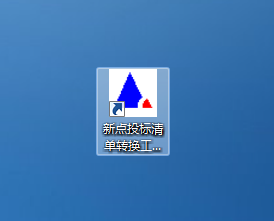 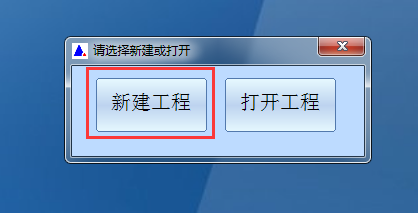 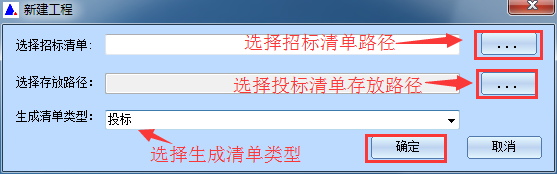 招标清单格式为：*eynzb或者eynzbx(使用最新版投标文件制作软件打开*hnzf的招标文件或者*hncf的澄清文件，然后从中导出)编制控制价时生成清单类型选择“控制价”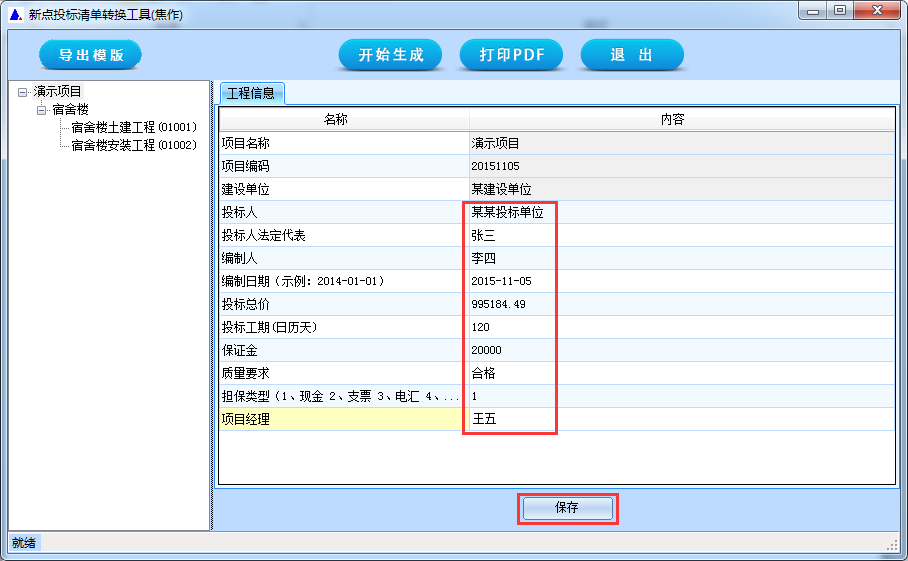 三、导入投标excel清单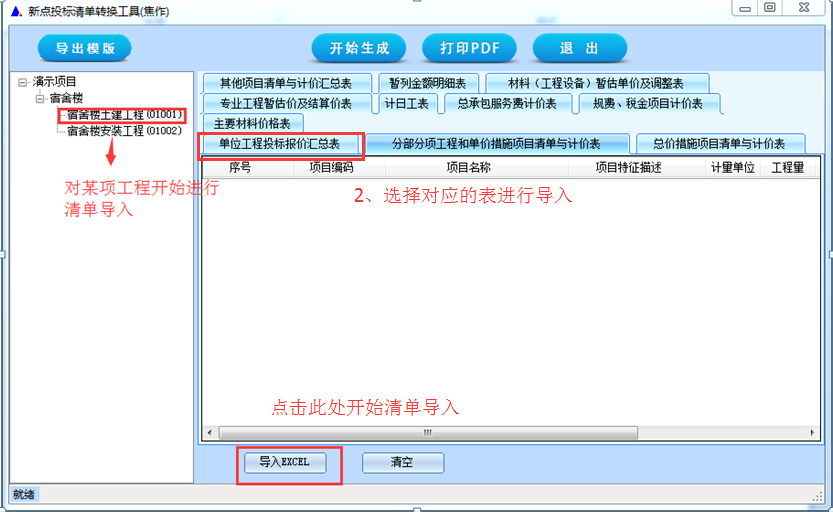 选择清单报表文件所在位置，选择对应的清单表，点击“打开”，开始对清单文件数据的属性进行调整。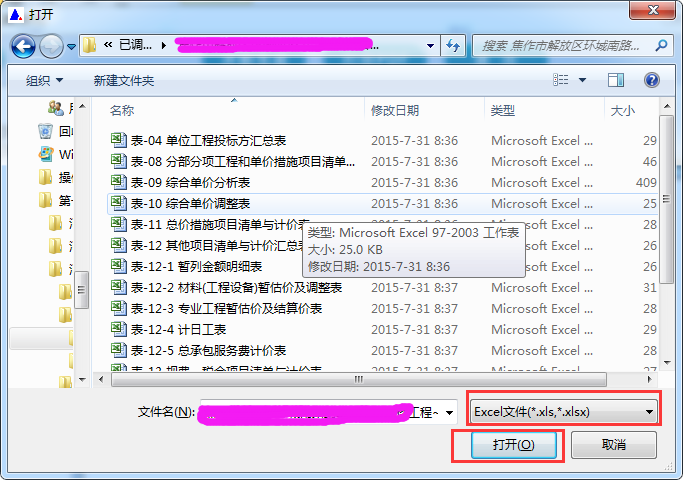 汇总表属性调整时，除了下图中的几项需要准确对应属性名称，其他需要显示在系统里的项都必须选择“其他费用（不在工程造价内）”以避免造价翻倍,不需要显示的均选择“无效行”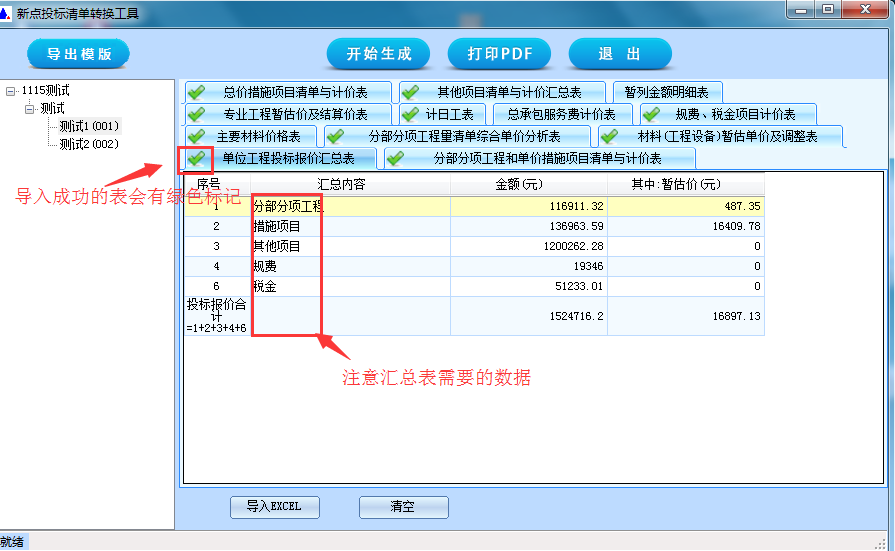 投标报价合计与控制价报价合计选择属性时均选择“工程造价”再以其他项目清单与计价汇总表为例演示：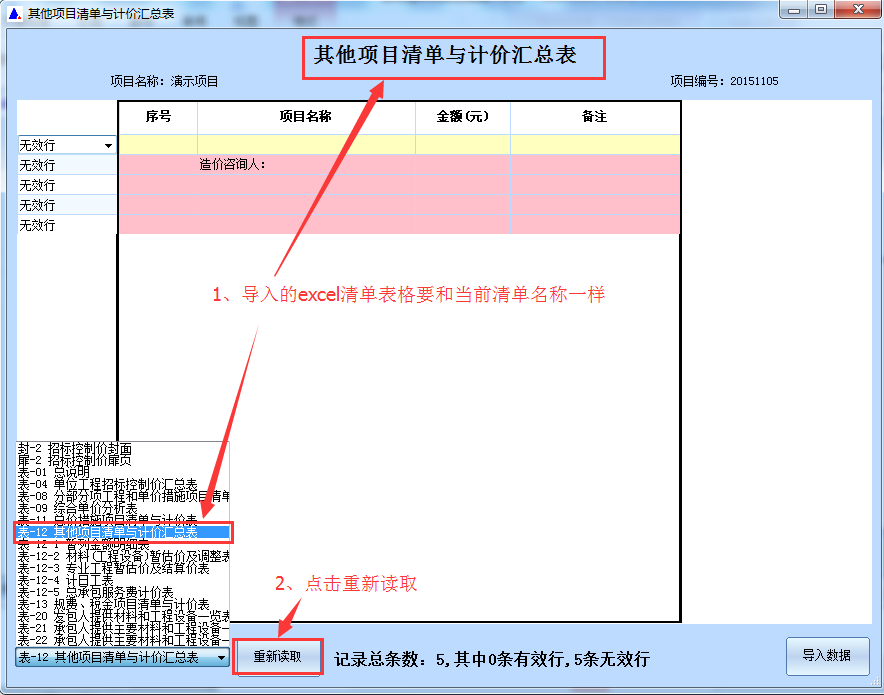 检查左侧系统识别出的属性类别是否与清单内容名称一致，不一致时需要手动调整一致（每张表导入时都是如此，此步骤非常重要，务必对应准确，特别是总价措施和规费税金报表），设置调整完成之后，点击导入数据按钮，如下图：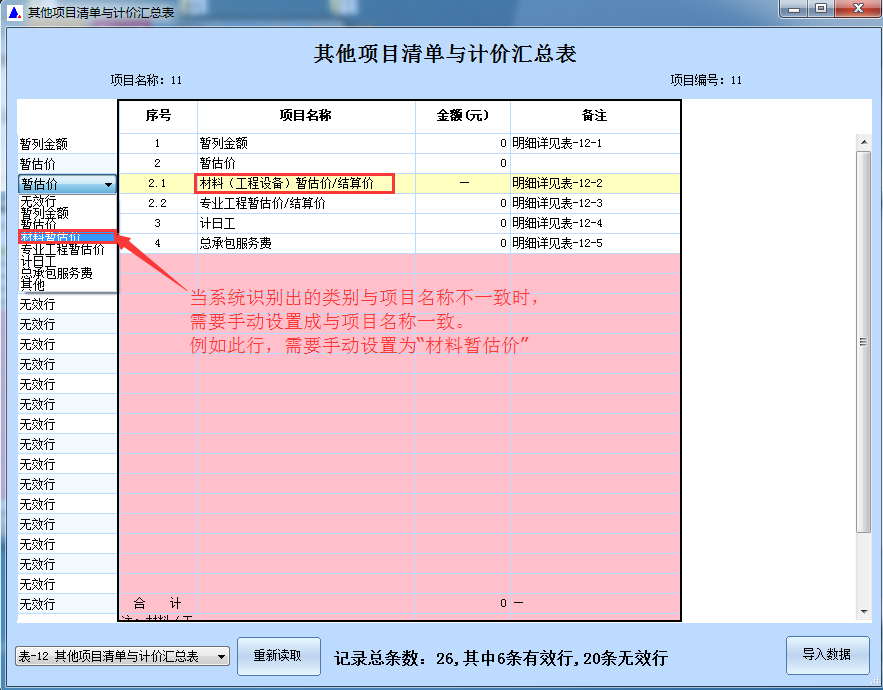 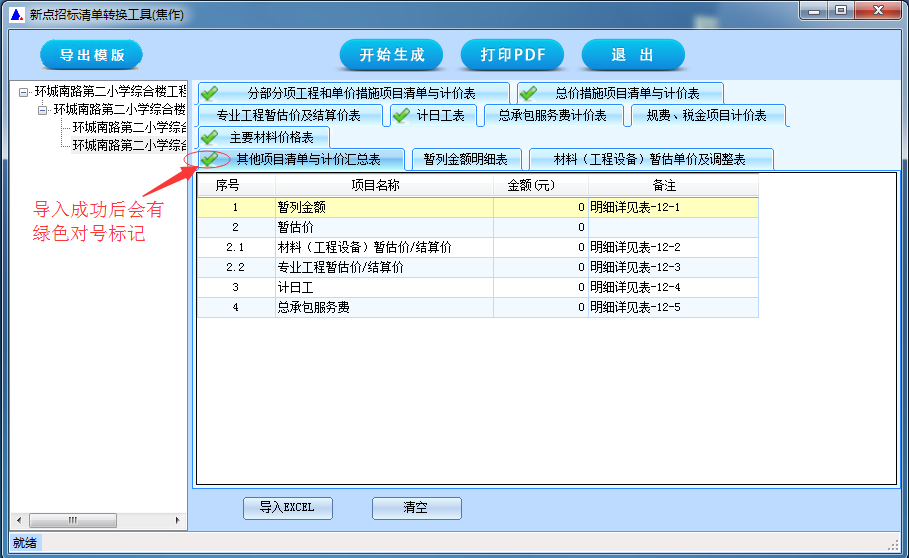 致此完成其他项目清单计价汇总表的转换如下图所示，在获取到分部分项excel清单后，需要将无用的行设置成无效行（即删除）。界面正下方会显示该分部分项excel表格的总记录条数，有效行数和无效行数。设置完成之后，点击右下角导入数据按钮即可完成分部分项清单导入。注：系统会自动识别无效行和清单项，个别特殊的“不规范补充清单”行可能需要手动设置，请着重检查（如：CB001这种补充清单）。同时清单里的分部标题需要手动设置为“清单标题”，最后一个清单标题“措施项目要手动调整为“无效行或者措施标题”，一定不能错误的选择为“清单标题”。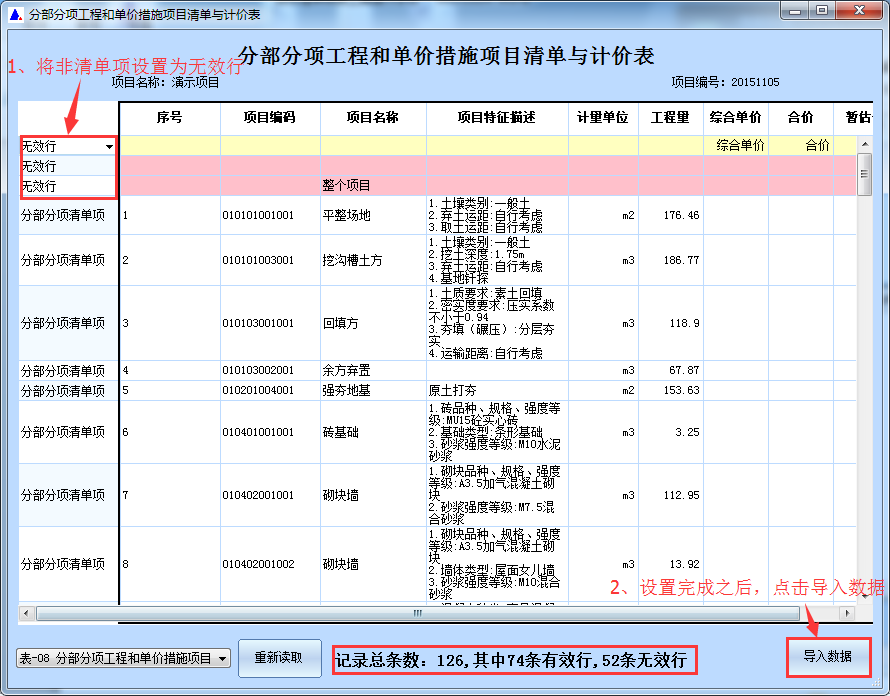 将所有清单文件导入完成后开始投标清单文件的生成。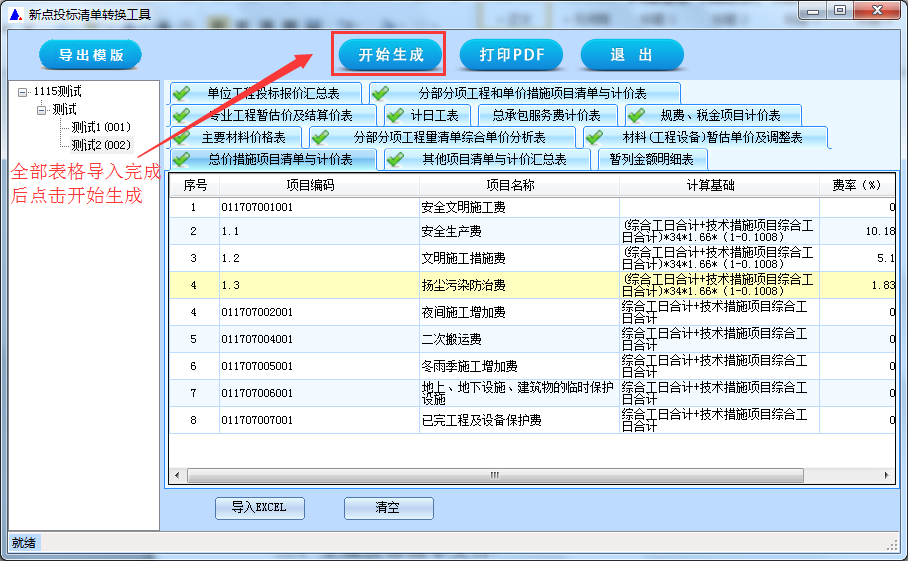 特别说明：所有Excel导入之前都需要查看是否有合并单元格的情况存在，必须保证报表表头上方的字母一个字母对应一列数据四、生成电子投标清单选择生成文件所要存放的路径，最后生成电子格式的投标清单文件。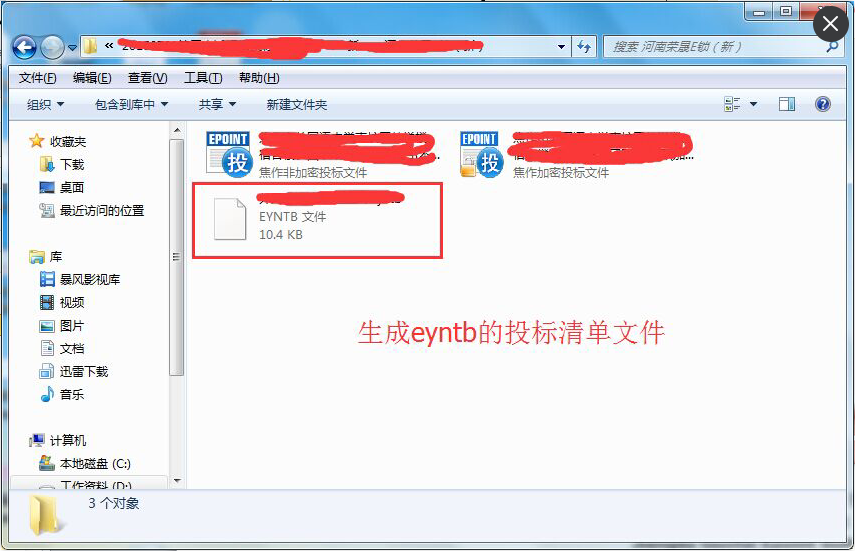 至此，投标清单文件成功注：08定额投标文件为eyntb     16定额投标文件为eyntbx，可根据招标清单格式选择相对应的投标清单转换工具分部分项和单价措施清单综合单价分析表表格示例：人材机+管理费利润=综合单价分部分项和单价措施清单综合单价分析表分部分项和单价措施清单综合单价分析表分部分项和单价措施清单综合单价分析表分部分项和单价措施清单综合单价分析表分部分项和单价措施清单综合单价分析表分部分项和单价措施清单综合单价分析表分部分项和单价措施清单综合单价分析表分部分项和单价措施清单综合单价分析表分部分项和单价措施清单综合单价分析表分部分项和单价措施清单综合单价分析表分部分项和单价措施清单综合单价分析表分部分项和单价措施清单综合单价分析表分部分项和单价措施清单综合单价分析表分部分项和单价措施清单综合单价分析表分部分项和单价措施清单综合单价分析表分部分项和单价措施清单综合单价分析表分部分项和单价措施清单综合单价分析表分部分项和单价措施清单综合单价分析表分部分项和单价措施清单综合单价分析表分部分项和单价措施清单综合单价分析表分部分项和单价措施清单综合单价分析表分部分项和单价措施清单综合单价分析表分部分项和单价措施清单综合单价分析表分部分项和单价措施清单综合单价分析表工程名称:                          标段:                           第1页 共1页工程名称:                          标段:                           第1页 共1页工程名称:                          标段:                           第1页 共1页工程名称:                          标段:                           第1页 共1页工程名称:                          标段:                           第1页 共1页工程名称:                          标段:                           第1页 共1页工程名称:                          标段:                           第1页 共1页工程名称:                          标段:                           第1页 共1页工程名称:                          标段:                           第1页 共1页工程名称:                          标段:                           第1页 共1页工程名称:                          标段:                           第1页 共1页工程名称:                          标段:                           第1页 共1页序号项目编码定额编号子目名称单位数量综 合 单 价 组 成(元)综 合 单 价 组 成(元)综 合 单 价 组 成(元)综 合 单 价 组 成(元)综 合 单 价 组 成(元)综合单价序号项目编码定额编号子目名称单位数量人工费材料费机械费管理费利润综合单价1清单编码清单名称单位&&&&&&&定额编号子目名称单位&&&&&&&定额编号子目名称单位&&&&&&&2清单编码清单名称单位&&&&&&&定额编号子目名称单位&&&&&&&定额编号子目名称单位&&&&&&&...